VZDĚLÁVACÍ CENTRUM TEREZAweb: Spolupracujeme s učiteli a rodiči | TEREZA (terezanet.cz)      Vzdělávací centrum TEREZA umožňuje školám účast v mezinárodním programu „EKOŠKOLA“, jehož vize je založena na pozitivním efektu vrstevnického vzdělávání. Další programy, jimiž se TEREZA profiluje, jsou založeny na principu podpory BOV (Globe, Badatelé) či terénní výuky (Učíme se venku). Dále se TEREZA věnuje i DVPP, metodické opoře a podpoře a grantové činnosti.     Naše škola získala prestižní mezinárodní titul Ekoškola již 3x. Na škole funguje cca 12 let Ekotým, který již ve škole i ve svém okolí mnohé změnil. Pomáhal vytvořit jezírko, přírodní učebnu, naučnou výzdobu chodeb školy „Mořský svět“ i výzdobu zdi u příjezdu do města. Nejvíce se Ekotým soustřeďuje na vrstevnické vzdělávání a místně zakotvené učení.     TEREZA škole poskytla metodickou oporu a podporu (projekt „LEKTOŘI A MENTOŘI EKOŠKOLY“ či projekt „MISTŘI KOLEGIÁLNÍ PODPORY“), a také jsme se zapojili do kampaně „OBYČEJNÉHO HRDINSTVÍ“ (osobními malými skutky ke klimatické změně) a do projektu „MENU PRO ZMĚNU“.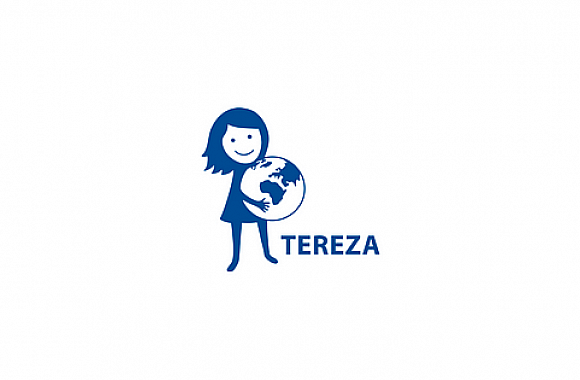 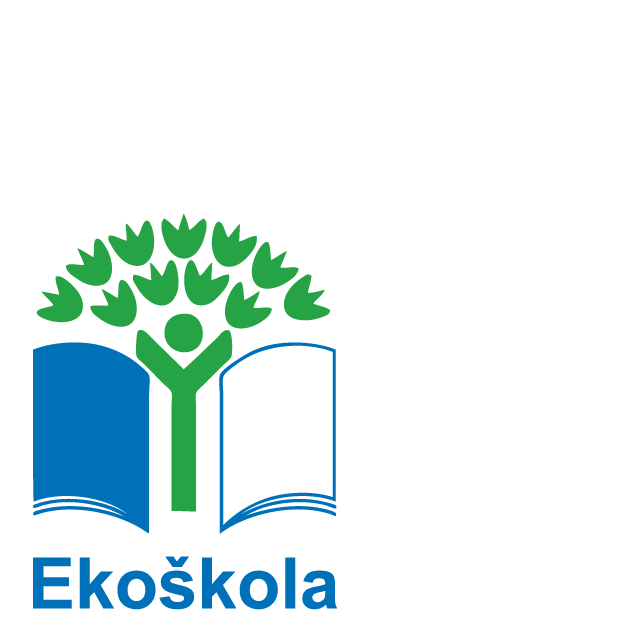 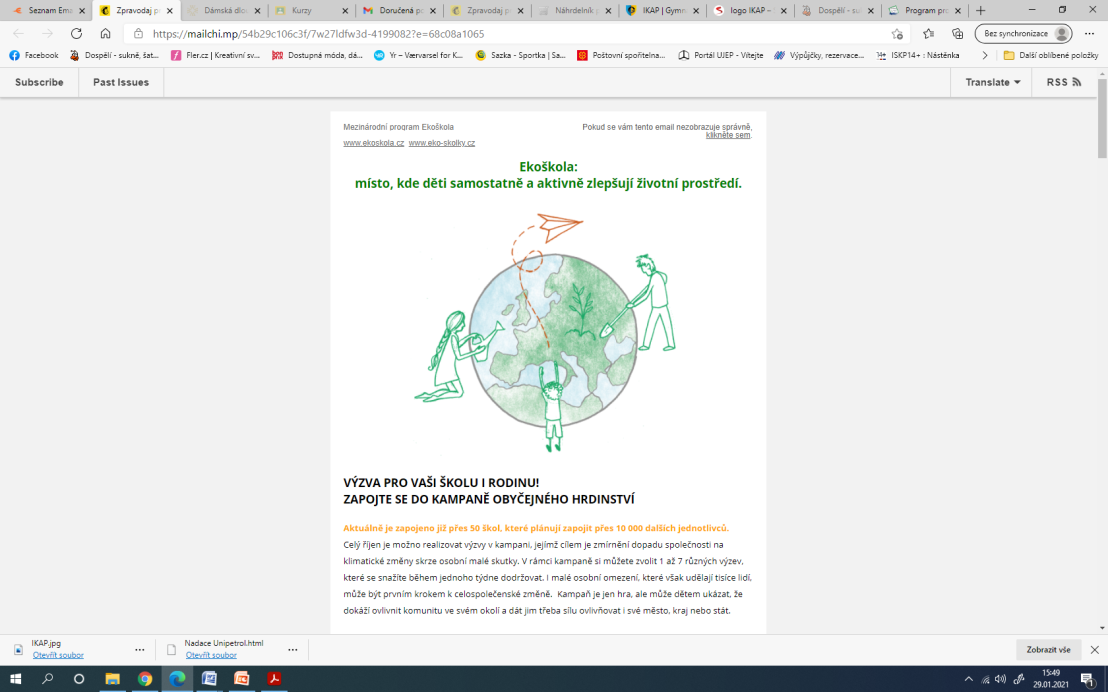 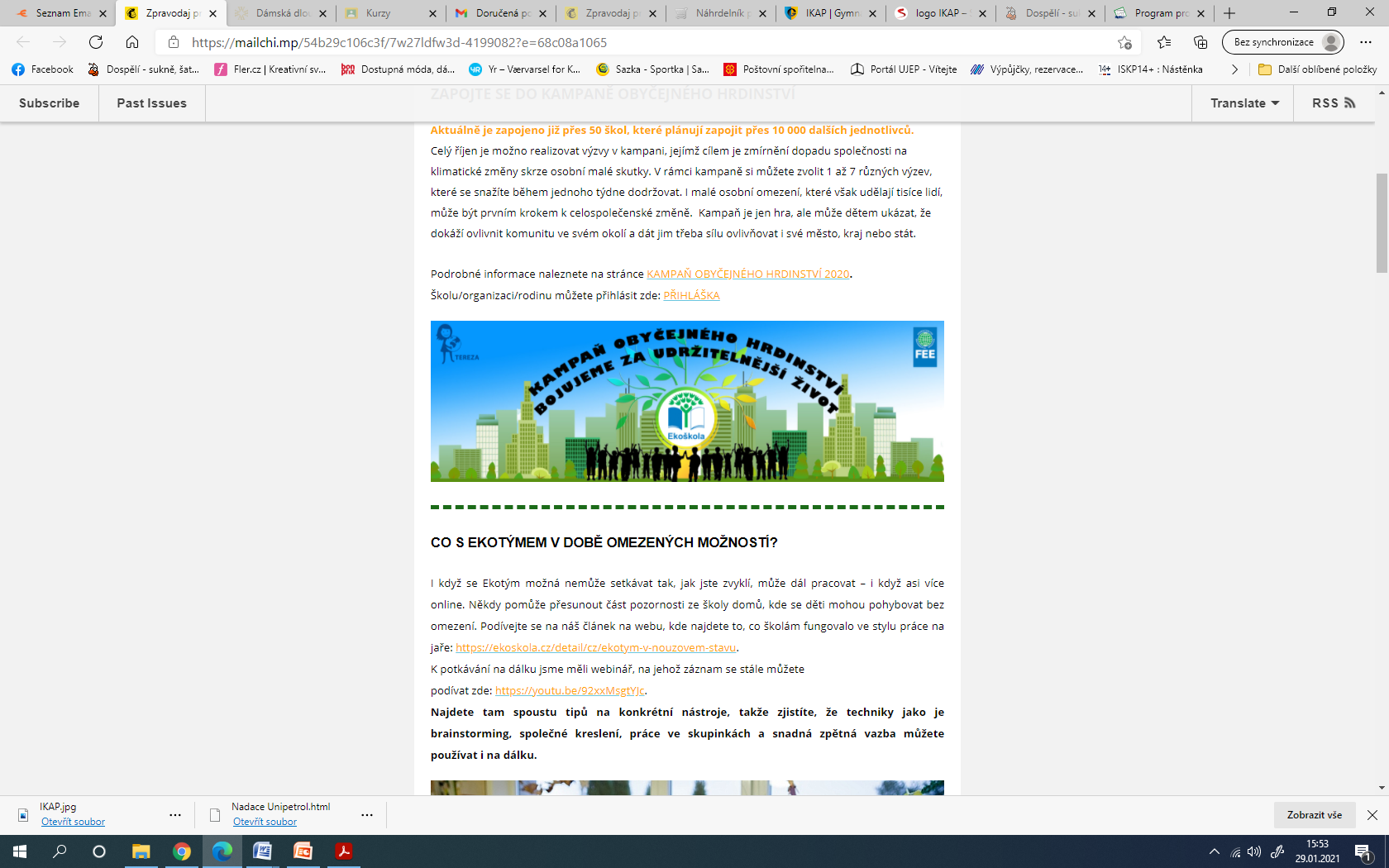 